我家的 HELP BANK（幫助銀行）為前往學校制定備用計劃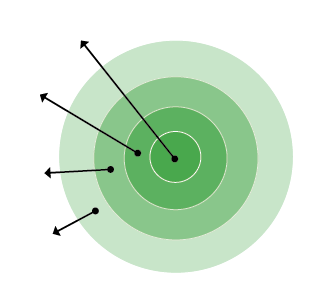 我的家庭： 
每日幫手： 
偶爾幫手： 
潛在幫手：
如果我需要接送孩子上下學的幫助，我將請以下人員幫忙，作為我們的備用計劃： 姓名：							最佳聯繫電話號碼： 				

姓名：							最佳聯繫電話號碼： 				姓名：							最佳聯繫電話號碼： 				如要瞭解更多，請進入 www.attendanceworks.org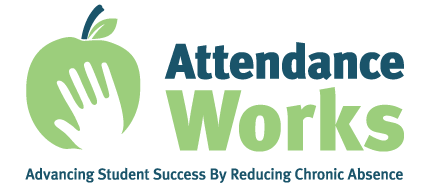 改編自俄勒岡州波特蘭 Earl Boyles 小學的 Early Works 編制的材料（http://www.childinst.org/our-initiatives/early-works）2021年8月27日修2023-2024學術日曆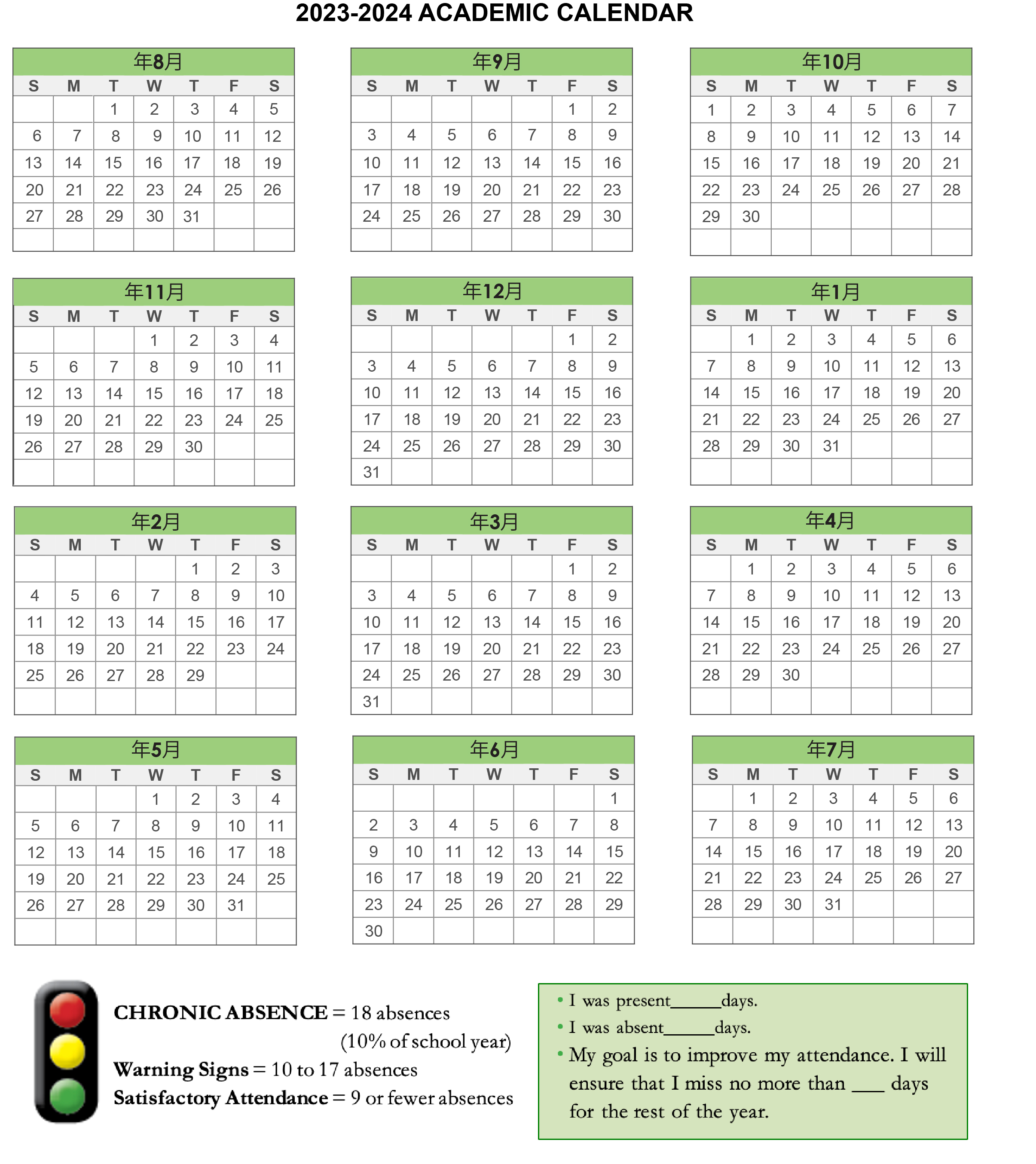 